浙江大学工会委员会文件浙大工〔2018〕34号关于浙江大学化学工程与生物工程学院第五届教职工代表大会、第五届工会会员代表大会选举结果的批复浙江大学化学工程与生物工程学院工会：报告悉。经研究，同意你单位第五届教职工代表大会、第五届工会会员代表大会选举结果。浙江大学化学工程与生物工程学院第五届工会委员会委员（按姓氏笔画为序）：包永忠、成有为、李 静、张 红、周珠贤、房尔园、钱 超工会主席：包永忠工会副主席：张 红、钱 超浙江大学化学工程与生物工程学院第二届工会经费审查小组（按姓氏笔画为序）：李洲鹏、张 红、陈 丹组长：李洲鹏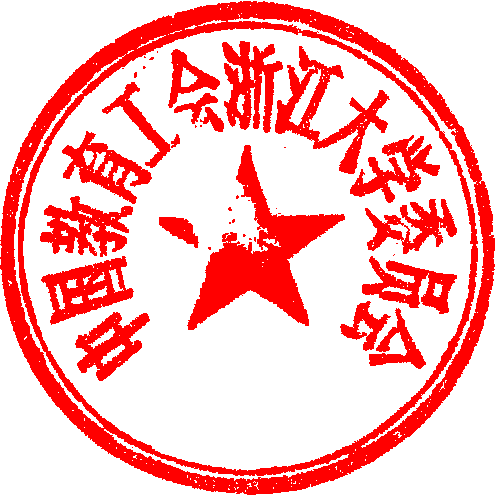 特此批复。                           浙江大学工会 2018年4月2日